Клубный час в ГПД для 3-4 класса на тему ЖивотныеМетодическая разработка клубного часа для 3-4 классаВнеклассное занятие в начальной школе «Забота о животных»Цель: развивать внимание к природе, заботу о братьях наших меньших.Ход мероприятияЭто занятие посвящается заботе о домашних животных. Многие дети имеют дома собаку или кошку. Ребята должны понимать, что, приучив животное, они несут ответственность за него. Нельзя взять щенка или котенка, поиграть с ними, а когда вырастут или потребуют особого ухода, отказаться от них.На занятии дети делятся своими впечатлениями от общения со своими домашними питомцами, составляют устную книгу вопросов и ответов о том, как ухаживать и общаться с ними, как решать проблемы.Воспитатель приносит на занятие художественную литературу о животных. Дети готовят к занятию выставку рисунков, фотографий, рассказов и стихов, которые они приготовили сами.В заключение занятия проводятся два шуточных теста.Наши четвероногие друзья — собакиВсего в мире более 300 пород собак. В каждой стране есть своя классификация этих животных. В Великобритании и Австралии, например, приняты следующие основные группы пород: подружейные, терьеры, декоративные, охотничьи, пастушьи и служебные. В Америке собак делят еще на спортивных и неспортивных. В некоторых европейских странах бывают и другие группы.А знаете ли вы породы собак?Кроссворд «Породистые собаки». Воспитатель вывешивает под номерами картинки с изображением собак различных пород, а дети вписывают название породы в соответствующие клетки кроссворда.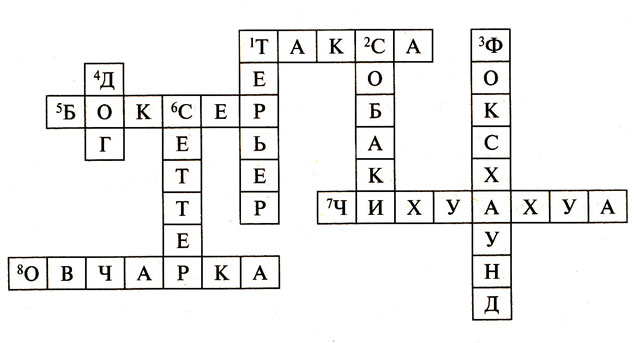 Это интересно. Вставьте вместо знака * гласные1. Самая ушастая собака.Ответ: Папильон. Примечательная особенность породы — красивые, похожие на расправленные крылья бабочки уши. Эта собака отнюдь не коротышка. Голова маленькая, слегка округлая, с хорошо обозначенным переходом ото лба к морде.2. Самая маленькая собачка на свете.Ответ: Чихуахуа. Она доставит минимум неприятностей с соседями. К ее достоинствам можно отнести: удобный, компактный размер; хорошая переносимость путешествий; необычайная преданность и верность хозяину.3. Самая крупная домашняя собака.Ответ: Мастиф. Эти собаки сражались вместе с гладиаторами на аренах Древнего Рима. Самцы обычно весят 77-91 кг.Правила воспитания и обучения собакиВоспитывать и дрессировать собаку надо со щенячьего возраста. Некоторые самые простые навыки прививают щенку уже с 1,5—2 месяцев. Приступая к воспитательной дрессировке щенка, нужно помнить следующее:• нельзя требовать от него непосильной по физическому развитию четкости в усвоении навыков и утомлять его многократным повторением одного и того же приема;• команды нужно всегда подавать четко и однообразно, с одной интонацией голоса;• отработав простые навыки, можно переходить к более сложным;• условные рефлексы необходимо вырабатывать во время игры или на прогулке в хорошую погоду;• за хорошее выполнение команд следует обязательно поощрять щенка лакомством, восклицанием «хорошо!» и поглаживанием;• нельзя заменять команды словами с тем же значением, но другими по звучанию, например говорить щенку «ложись!» вместо подачи нормативной команды «лежать!»;• нельзя позволять щенку выполнять команды посторонних людей.Собака, как и всякое домашнее животное, нуждается в ежедневном уходе. Общий уход за собакой, содержащейся в домашних условиях, включает в себя несколько косметических процедур: уход за кожей и шерстью, зубами, глазами, ушами и, конечно, лапами и когтями. Красота собаки — результат тщательной ежедневной заботы.Кот и собакаКак-то позвал в день рожденья АнтонВитьку с собакойИ Катьку с котом.Сесть не успели гости за стол,Как разговор всем знакомый пошел...Пес зарычал: «Ненавижу котов!Я их гонять днем и ночью готов».Кот прошипел: «Презираю овчарок...Тоже мне, в гости явился подарок!»Фыркнули разом — и тут же сцепились:Блюдца упали, чашки разбились,Ваза с цветами летит со стола...Но и вода их разлить не могла.В общем, не скучно прошел день рожденья:Гости стирали с одежды вареньеИ с потолка соскребали салат...Бедный хозяин! А кто виноват?Можно звать в гости Компанию всякую,Только не вместе Кошку с собакою!А. УсачевА теперь шуточные тесты.Тест «Ты и твоя собака»1. Какого размера (роста) твой пес?а) большой;б) средний;в) мелкий, карликовый.2. Чем ты кормишь свою собаку?а) что утащит, то и ест;б) сухим кормом;в) и сухим, и натуральным кормом.3. Сколько времени ты гуляешь со своим псом?а) 25—30 минут;б) когда как;в) часа полтора.4. Сколько раз ты выходишь со своей собакой гулять?а) 1 раз;б) 2 раза;в) 3 раза.5. Где спит твоя собака?а) на моей кровати;б) она вообще не спит;в) на своем месте.6. С кем ты оставляешь своего пса, если уезжаешь на каникулы?а) сам проживет;б) с соседями;в) с родственниками.7. Ты сам дрессируешь свою собаку?а) ее никто не дрессирует;б) родители занимаются;в) конечно сам!8. Как среагирует твой пес, когда увидит на улице кошку или другую собаку?а) бросится за ней;б) будет лаять, но подбежать побоится;в) пройдет мимо.9. Зачем тебе собака?а) не знаю;б) чтобы играть;в) я хочу, чтобы со мной всегда был любящий и понимающий друг.10. Когда приходит сосед или пристает кто-нибудь на улице, как реагирует твоя собака?а) боится и прячется за меня;б) будет стоять с равнодушным видом;в) будет угрожающе рычать.А теперь подсчитаем очки. За ответ «а» — 1 балл, «б» — 2 балла, «в» — 3 балла.10—17 баллов. Твоя собака плохо воспитана и довольно трусовата.18—25 баллов. Твоя собака знает некоторые команды, но для службы не годится — она игрушка в твоих руках.26—30 баллов. У тебя просто замечательная собака, хорошо воспитана, готова защитить, но не бросается по любому поводу в драку.Тест «Ты и твоя кошка»1. Куда ходит в туалет твоя кошка?а) в специальный лоток;б) когда как;в) везде, кроме своего лотка.2. Зачем тебе кошка?а) я люблю этих животных и к тому же хочу, чтобы рядом было близкое существо;б) она не для меня;в) не знаю.3. Если у тебя есть собака, дружит ли с ней кошка?а) они просто созданы друг для друга!б) она совершенно равнодушна к ней;в) постоянно дерутся.4. Что ест твоя кошка?а) сухой и натуральный корм;б) сухой корм;в) все, что угодно.5. Какой характер у твоей кошки?а) ласковый;б) странный;в) злобный.А теперь подсчитаем очки. За ответ «а» — 3 балла, «б» — 2 балла, «в» — 1 балл.5-9 баллов. Твоя кошка — одно из самых неприятных в мире созданий!10—12 баллов. У тебя обычная кошка.13—15 баллов. Твоя кошка — прекрасное животное.п*п*ль*нМ*ст* |ф